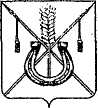 АДМИНИСТРАЦИЯ КОРЕНОВСКОГО ГОРОДСКОГО ПОСЕЛЕНИЯ КОРЕНОВСКОГО РАЙОНАПОСТАНОВЛЕНИЕот 07.11.2023 	   		                                     			  № 1409г. Кореновск О назначении публичных слушанийпо проекту бюджета Кореновского городского поселенияКореновского района на 2024 год и плановыйпериод 2025-2026 годыВ целях реализации принципа гласности бюджетной системы Российской Федерации и прав граждан на осуществление местного самоуправления, в соответствии с Федеральным законом от 06 октября 2003 года № 131-ФЗ «Об общих принципах местного самоуправления в Российской Федерации», с решением Совета Кореновского городского поселения Кореновского района от 25 июля 2018 года № 423 «Об утверждении Положения о порядке организации и проведения публичных слушаний, общественных обсуждений в Кореновском городском поселении Кореновского района», Уставом Кореновского городского поселения Кореновского района, администрация Кореновского городского поселения Кореновского района п о с т а н о в л я е т:1. Назначить проведение публичных слушаний по проекту бюджета Кореновского городского поселения Кореновского Кореновского района                           на 2024 год и плановый период 2025-2026 годы на 20 ноября 2023 года                                     в 14 часов 00 минут.2. Определить место проведения публичных слушаний по указанной в пункте 1 настоящего постановления теме - актовый зал здания администрации муниципального образования Кореновский район, расположенный по адресу:  город Кореновск, улица Красная, 41.3. Утвердить состав организационного комитета по подготовке и проведению публичных слушаний по проекту бюджета Кореновского городского поселения Кореновского района на 2024 год и плановый период 2025-2026 годы (прилагается).4. Опубликовать проект бюджета Кореновского городского поселения Кореновского района на 2024 год и плановый период 2025-2026 годы в газете «Вестник органов местного самоуправления Кореновского городского поселения Кореновского района» до 10 ноября 2023 года.5. Оргкомитету опубликовать до 17 ноября 2023 года информацию о времени и месте проведения публичных слушаний по проекту бюджета Кореновского городского поселения Кореновского района на 2024 год и плановый период 2025-2026 годы в газете «Кореновские вести».6. Общему отделу администрации Кореновского городского поселения Кореновского района (Козыренко) обнародовать настоящее постановление и обеспечить его размещение на официальном сайте администрации Кореновского городского поселения Кореновского района в информационно-телекоммуникационной сети «Интернет».7. Контроль за выполнением настоящего постановления возложить                      на заместителя главы Кореновского городского поселения Кореновского              района Т.В. Супрунову.8. Постановление вступает в силу после его официального обнародования.ГлаваКореновского городского поселенияКореновского района		          		                                         М.О. ШутылевСОСТАВорганизационного комитета по подготовке и проведению публичных слушаний по проекту бюджета Кореновского городского поселения Кореновского района на 2024 год и плановый период 2025-2026 годыНачальник финансово-экономического отдела администрации Кореновского городскогопоселения Кореновского района 			                         С.И. Пономаренко ПРИЛОЖЕНИЕУТВЕРЖДЕНпостановлением администрацииКореновского городского поселенияКореновского районаот 07.11.2023 № 1409Артюшенко Любовь НиколаевнаКозыренкоЛарисаВалерьевна- председателя постоянной комиссии по бюджету и финансам Совета Кореновского городского поселения Кореновского района;- начальник общего отдела администрации Кореновского городского поселения Кореновского района;ПономаренкоСветлана Ивановна- начальник финансово-экономического отдела администрации Кореновского городского поселения Кореновского района;Слепокурова Яна Евгеньевна- заместитель главы Кореновского городского поселения Кореновского района, начальник отдела по ГО, ЧС и административно-санитарной работе города. 